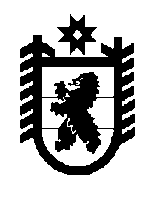 Совет Олонецкого городского поселения –представительный орган муниципального образования РЕШЕНИЕОт  27.02.2024  №   8Об организации ритуальных услуг и содержания мест захоронения на территории Олонецкого городского поселения           Заслушав и обсудив информацию заместителя главы -  начальника управления ЖКХ, администрации Олонецкого национального муниципального района Христофорову Т.М. «Об организации ритуальных услуг и содержания мест захоронения на территории Олонецкого городского поселения»Совет Олонецкого городского поселениярешил:Информацию принять к сведениюГлава Олонецкого городского поселенияПредседатель СоветаОлонецкого городского поселения                                                   Д.В.ВасильевСправкаоб организации ритуальных услуг и содержания мест захоронения натерритории Олонецкого городского поселенияза 12 месяцев 2023 года	На территории Олонецкого городского поселения имеется 2 общественных кладбища. В д.Путилица (около 8-10 Га) и в д.Верховье (около 1,1 Га.)	Кладбища находятся в ведении администрации Олонецкого национального муниципального района и содержатся организациями на основании контрактов, заключаемых ей в рамках своих полномочий. 	Оба кладбища не состоят на кадастровом учете и не имеют государственной регистрации права собственности. Территории обоих кладбищ не имеют ограждений, не охраняются.	Захоронения осуществляются индивидуальными предпринимателями, оказывающими ритуальные услуги, а также иными физическими лицами. В целях выполнения функций по предоставлению гарантированного перечня услуг по погребению умерших, а также захоронению неопознанных и невостребованных трупов в порядке статьи 12  Федерального Закона №ФЗ-8-1996г., МКУ «ЦИХО» был заключен договор с ИП «Курбанова Ж.П.».	После выявления нарушений в ходе проведения комплексной проверки лесного законодательства 20.09.2018 года захоронения в д.Путилица производятся только на свободные места в пределах сложившихся на момент обследования границ кладбища. Предоставлять новые участки (места) для захоронений умерших в соответствии с Порядком деятельности кладбищ Олонецкого национального муниципального района и Федерального закона «О погребении и похоронном деле» №8-ФЗ-1996г., не представляется возможным.	Аналогичная ситуация сложилась и на кладбище в д. Верховье. Захоронения производятся на свободные места в пределах сложившихся границ.	Всего за 12 месяцев 2023 года на кладбищах Олонецкого городского поселения зарегистрировано 149 захоронений (2022г. - 172):  д.Путилица - 135, д.Верховье - 14. Захоронений невостребованных тел умерших в 2023 году согласно гарантированного перечня услуг по погребению не было.	Смотритель кладбища имеется только на Городском кладбище в д.Путилица, который осуществляет свою работу по муниципальному контракту.В 2023 году на кладбище д.Путилица удалено 30 аварийно-опасных деревьев. В результате проведенных технических обследований в 2023 году к сносу на 2024 год запланированы: 25 деревьев - на территории мест захоронения в д. Путилица, 10 деревьев – на территории мест захоронения в д. Верховье. В течение 2023 года с Городского кладбища и с кладбища в д. Верховье было вывезено — 320 м3 отходов, на сумму 320 тыс. рублей.В целях надлежащего исполнения Федерального закона от 12.01.1996г. №8-ФЗ «О погребении и похоронном деле» необходимо:1. Поставить земельные участки с расположенными на них кладбищами на кадастровый учет и зарегистрировать право собственности на данные объекты.2. В срочном порядке решить вопрос по оформлению участка и строительству нового кладбища на территории Олонецкого городского поселения.Специалист в области похоронного дела                                                          Ю.И. Виршиев